Nomád Baradla Underground Trail Cross-Country pretek7 kmTermín:
3. September 2017 o 10:00hodMiesto štartu:
Jaskyňa Baradla- východ Vörös-tóTrať:
Jaskynná časť 2 km a 5 km nadzemná časť. Celkovo 7 km / 200m prevýšenie.Termín preteku:
3. September 2017 o 10:00hodTrať:
Jaskynná časť 2 km a 5 km nad povrchom. Celkovo 7 km / 200m prevýšenie.Registrácia sa považuje za kompletnú len v prípade, že je registračný poplatok uhradený do 5 pracovných dní na číslo účtu: Slovenská Sporiteľňa, a.s.; BILBERI Kft.SK9709000000005131116188
Pri prevode registračného poplatku, prosíme do poznámky uviesť meno, priezvisko a dátum narodenia uvedený pri registrácii.Registračný poplatok pre trať 7 kmV termíne 16.04.2017 – 14.08.2017 - 10 € / osobuPodmienky vrátenia registračného poplatkuRegistráciu je možné odovzdať/ predať inému účastníkovi do 14.08.2017. V prípade zrušenia registrácie do 14.8.2017 sa vráti 50% z uhradeného registračného poplatku. Pri zrušení registrácie po 14.8.2017 sa registračný poplatok nevracia. Štartovací balíček je možné prevziať osobne výhradne v deň preteku na mieste štartu. Registráciu nie je možné presunúť na nasledujúci rok!Prajeme úspešnú prípravu bez zranení.Registrácia:http://baradla-trail.hu/baradla-trail/node/5
Kontakt:
info@baradla-trail.hu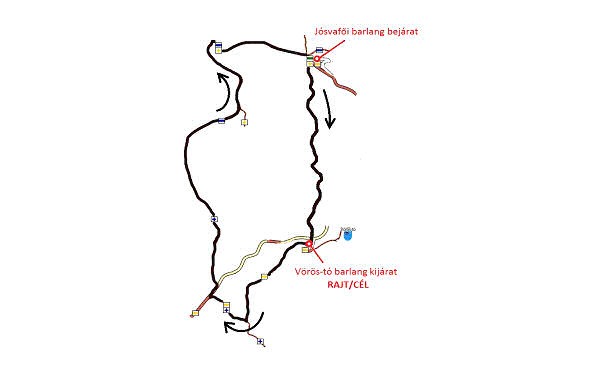 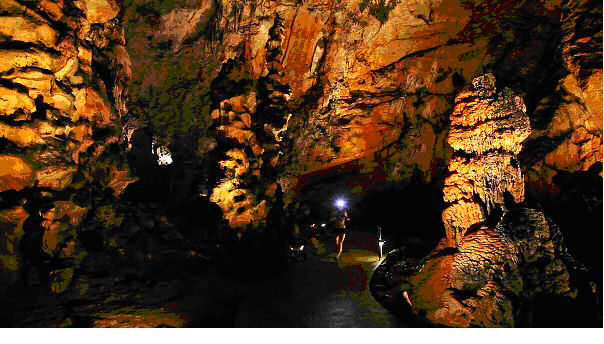 